Ш. Перро«Красная шапочка»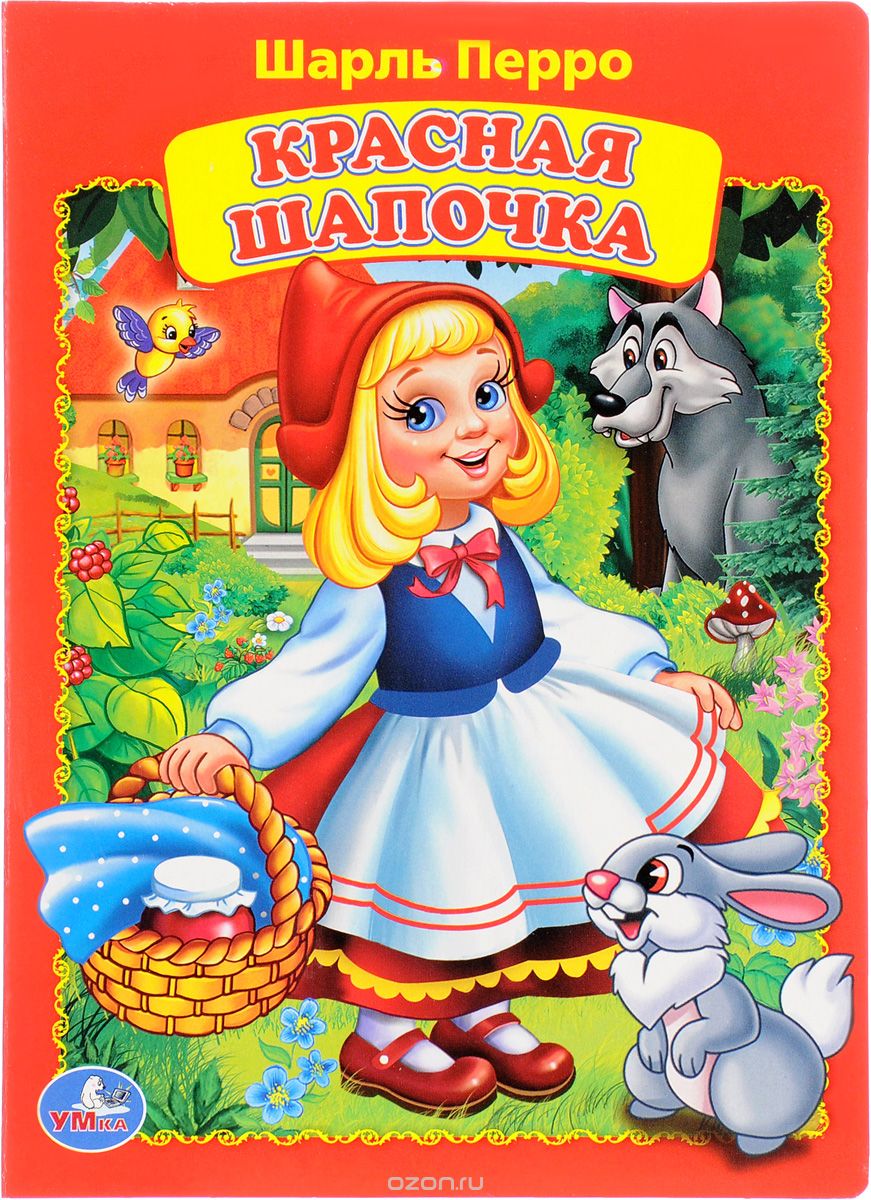 Читать сказку - https://mishka-knizhka.ru/skazki-dlay-detey/zarubezhnye-skazochniki/skazki-sharlya-perro/krasnaja-shapochka/Слушать сказку - https://mishka-knizhka.ru/audioskazki-dlya-detej/zarubezhnye-audioskazki/audioskazki-sharlya-perro/krasnaja-shapochka-audio/Пройди тест по сказке - http://nickdegolden.ru/test-po-skazke-krasnaja-shapochka/ https://kupidonia.ru/viktoriny/viktorina-po-skazke-sharlja-perro-krasnaja-shapochkahttp://skazvikt.ucoz.ru/publ/38-1-0-1729 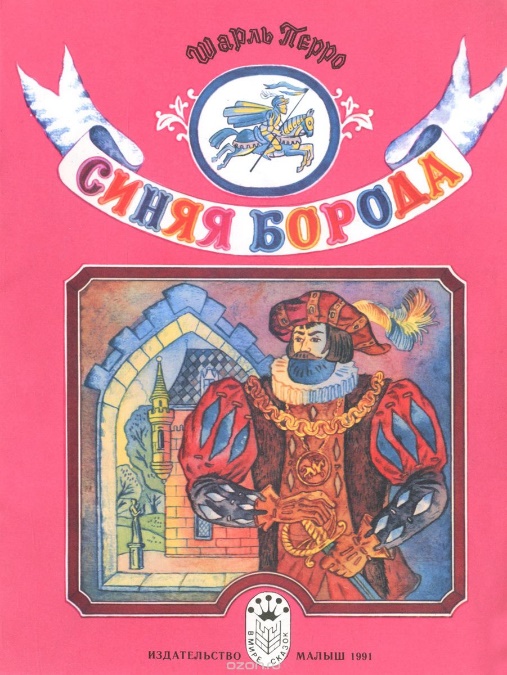 «Синяя борода»Читать сказку – https://mishka-knizhka.ru/skazki-dlay-detey/zarubezhnye-skazochniki/skazki-sharlya-perro/sinjaja-boroda/ Слушать сказку - https://mishka-knizhka.ru/audioskazki-dlya-detej/zarubezhnye-audioskazki/audioskazki-sharlya-perro/sinjaja-boroda-audio/ Пройди тест по сказке - https://kupidonia.ru/viktoriny/viktorina-po-skazke-sinjaja-borodahttp://nickdegolden.ru/test-po-skazke-sinjaja-boroda/«Кот в сапогах»Читать сказку – https://mishka-knizhka.ru/skazki-dlay-detey/zarubezhnye-skazochniki/skazki-sharlya-perro/kot-v-sapogah/ Слушать сказку – https://mishka-knizhka.ru/audioskazki-dlya-detej/zarubezhnye-audioskazki/audioskazki-sharlya-perro/kot-v-sapogah-audio/ Пройди тест по сказке - http://nickdegolden.ru/test-po-skazke-kot-v-sapogah/ 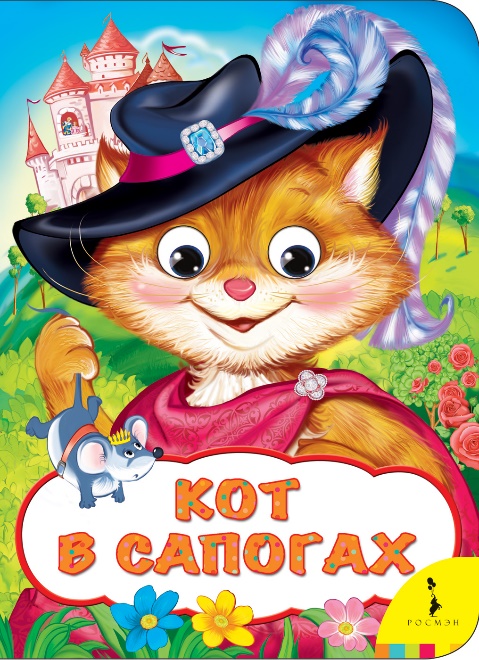 https://kupidonia.ru/viktoriny/viktorina-po-skazke-kot-v-sapogahhttp://skazvikt.ucoz.ru/publ/38-1-0-499http://www.samsdam.net/reading/00027.php «Золушка»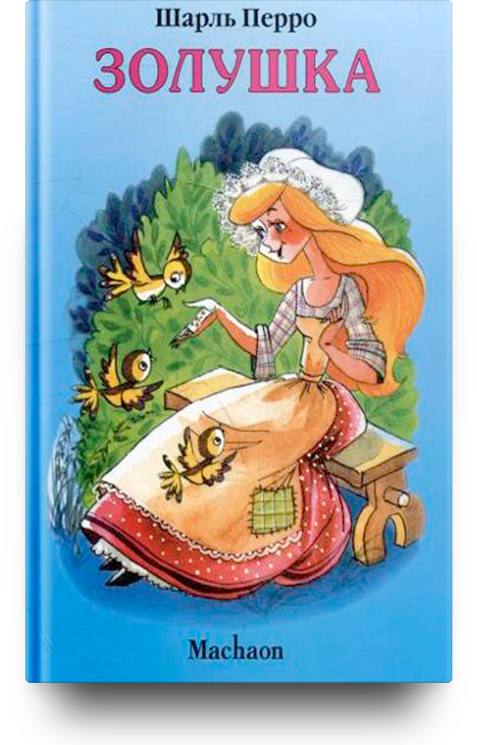 Читать сказку - https://mishka-knizhka.ru/skazki-dlay-detey/zarubezhnye-skazochniki/skazki-sharlya-perro/zolushka-ili-hrustalnaja-tufelka/ Слушать сказку - https://mishka-knizhka.ru/audioskazki-dlya-detej/zarubezhnye-audioskazki/audioskazki-sharlya-perro/zolushka-i-hrustalnaja-tufelka-audio/Смотреть мультфильм - https://www.ivi.ru/watch/8183Пройти тест по сказке - http://nickdegolden.ru/test-po-skazke-zolushka/https://kupidonia.ru/viktoriny/viktorina-dlja-detej-po-skazke-zolushkahttp://skazvikt.ucoz.ru/publ/38-1-0-795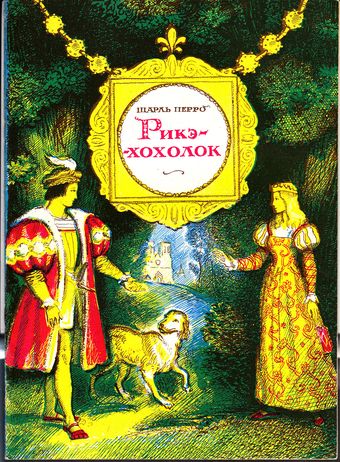 «Рикэ-Хохолок»Читать сказку – https://mishka-knizhka.ru/skazki-dlay-detey/zarubezhnye-skazochniki/skazki-sharlya-perro/rike-s-hoholkom/ Слушать сказку - https://mishka-knizhka.ru/audioskazki-dlya-detej/zarubezhnye-audioskazki/audioskazki-sharlya-perro/rike-s-hoholkom-audio/ Смотреть мультфильм - http://oskazkax.ru/view/perro-video/1079-rike-hoholok.html Пройди тест по сказке - https://kupidonia.ru/viktoriny/viktorina-po-skazke-sharlja-perro-rike-s-hoholkomhttp://skazvikt.ucoz.ru/publ/38-1-0-1342«Ослиная шкура»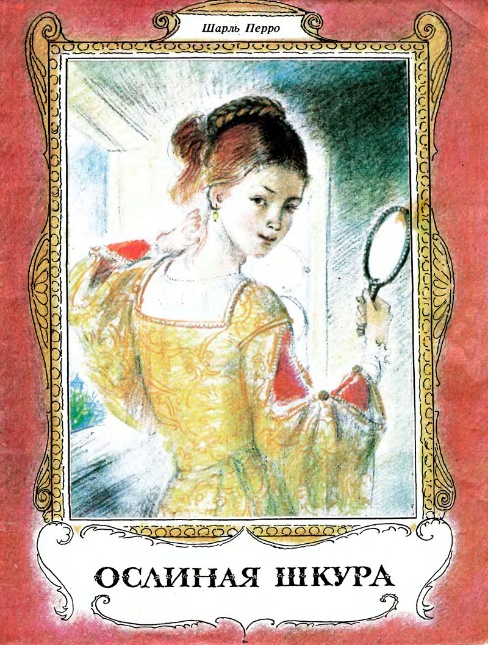 Читать сказку – https://mishka-knizhka.ru/skazki-dlay-detey/zarubezhnye-skazochniki/skazki-sharlya-perro/oslinaja-shkura/ Слушать сказку – https://mishka-knizhka.ru/audioskazki-dlya-detej/zarubezhnye-audioskazki/audioskazki-sharlya-perro/oslinaja-shkura-audio/ Смотреть фильм по мотивам сказок – https://www.ivi.ru/watch/26550 Пройди тест по сказке - https://kupidonia.ru/viktoriny/viktorina-po-skazke-oslinaja-shkura https://testedu.ru/test/literatura/3-klass/sharl-perro-oslinaya-shkura.htmlhttp://skazvikt.ucoz.ru/publ/38-1-0-592http://nickdegolden.ru/test-po-skazke-oslinaja-shkura/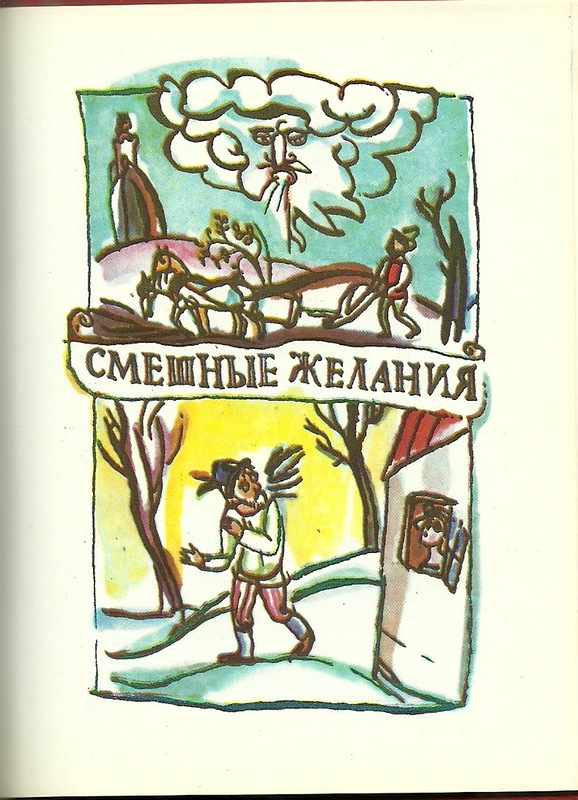 «Смешные желания»Читать сказку – https://skazkibasni.com/smeshnye-zhelaniya-skazka-v-stixax-sharlya-perro Слушать сказку – https://mamontenok-online.ru/audioskazki/sharl-perro-mp3/smeshnye-zhelaniya/  «Подарки феи»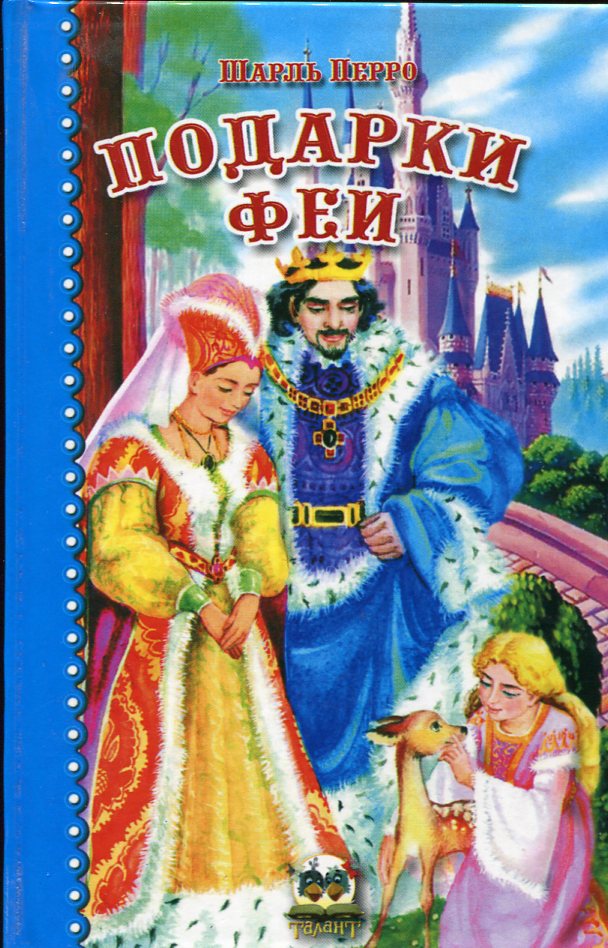 Читать сказку – https://mishka-knizhka.ru/skazki-dlay-detey/zarubezhnye-skazochniki/skazki-sharlya-perro/podarki-fei/  Слушать сказку – https://mishka-knizhka.ru/audioskazki-dlya-detej/zarubezhnye-audioskazki/audioskazki-sharlya-perro/podarki-fei-audio/ Смотреть мультфильм - http://multfilmi-online.ru/muljtfiljm-podarki-fei-sh-perro.html Пройди тест по сказке - https://kupidonia.ru/viktoriny/viktorina-po-skazke-podarki-fei http://skazvikt.ucoz.ru/publ/38-1-0-1579Имя Шарля Перро — одно из самых популярных в России имен сказочников наряду с именами Андерсена, братьев Гримм, Гофмана. Дивные сказки Перро из сборника сказок Матушки Гусыни: «Золушка», «Спящая красавица», «Кот в сапогах», «Мальчик с пальчик», «Красная шапочка», «Синяя борода» прославлены в русской музыке, балетах, кинофильмах, театральных спектаклях, в живописи и графике десятки и сотни раз.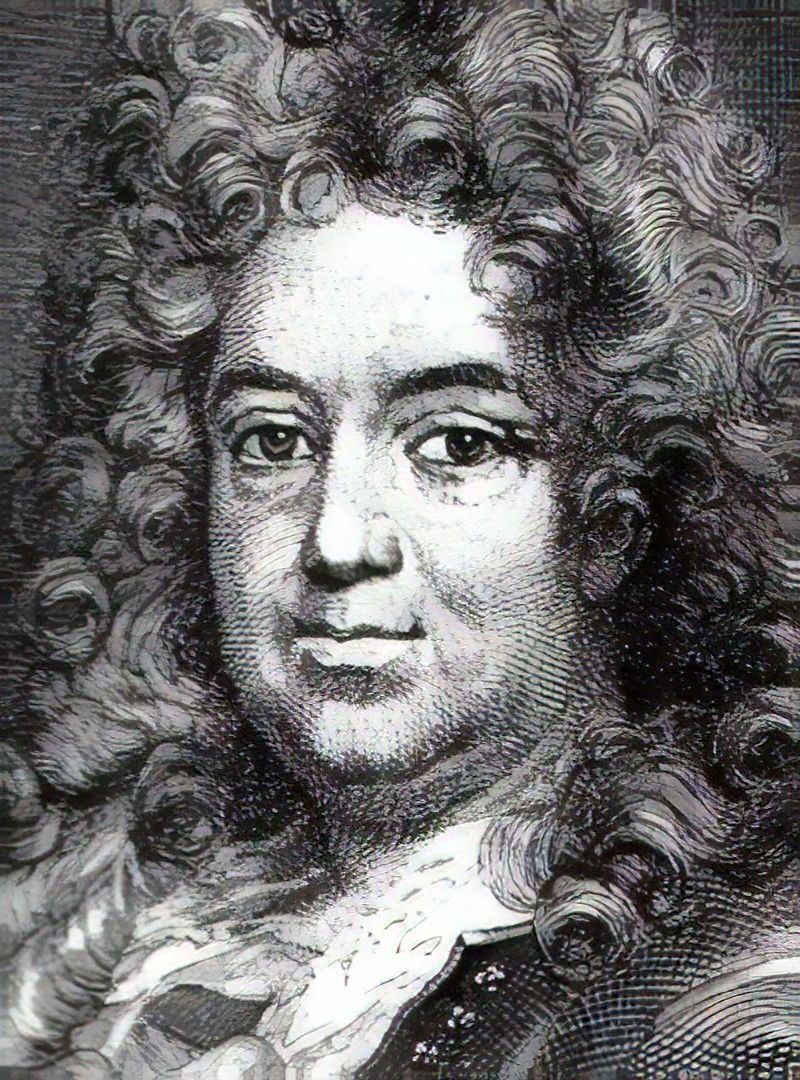 В основе сказок Перро – известные фольклорные сюжет, которые он изложил с присущим ему талантом и юмором, опустив некоторые детали и добавив новые, «облагородив» язык. Больше всего эти сказки подходили детям. И именно Перро можно считать родоначальником детской мировой литературы и литературной педагогики.Биография Шарля Перро - http://rodnaya-tropinka.ru/sharl-perro-biografiya-i-skazki-dlya-detej/Сказки для детей - http://narodstory.net/perro.php 